№ п/пНаименование товара, работ, услугЕд. изм.Кол-воТехнические, функциональные характеристикиТехнические, функциональные характеристики№ п/пНаименование товара, работ, услугЕд. изм.Кол-воПоказатель (наименование комплектующего, технического параметра и т.п.)Описание, значение1.МФ-1.8Детская песочница "Домик" 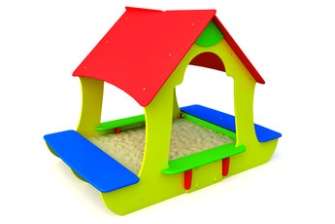 шт.11.МФ-1.8Детская песочница "Домик" шт.1Длина  (мм)2100(± 10мм)1.МФ-1.8Детская песочница "Домик" шт.1Ширина  (мм)1500(± 10мм)1.МФ-1.8Детская песочница "Домик" шт.1Высота  (мм)1600(± 10мм)1.МФ-1.8Детская песочница "Домик" шт.1Площадь зоны безопасности, м2Не менее 7,61.МФ-1.8Детская песочница "Домик" шт.1Применяемые материалы Применяемые материалы 1.МФ-1.8Детская песочница "Домик" шт.1ОписаниеПесочница   предназначена для игры с песком и  песочными изделиями детей в возрасте от 2 до 7 лет.  Конструкция и внешний вид песочницы выполнена в виде Домика.  Материал – дерево гладко острогано, не имеет шероховатостей и выступающих частей метизов, которые могли бы травмировать ребёнка.1.МФ-1.8Детская песочница "Домик" шт.1ПесочницаПесочница оборудована двухскатной крышей. Скаты крыши  размерами 1480х950 изготовлены из   влагостойкой ФСФ фанерой толщиной 15мм ГОСТ 3916.1-96. В скатах крыши предусмотрены позиционные отверстия   для соединения крыши боковинами.   Боковины песочницы изготовлены из  влагостойкой ФСФ фанерой толщиной 21мм ГОСТ 3916.1-96. В боковинах предусмотрены арочные проемы. В проемах установлены столики изготовленные из  влагостойкой ФСФ фанерой толщиной 15мм ГОСТ 3916.1-96.1.МФ-1.8Детская песочница "Домик" шт.1Скамейки С двух сторон песочницы предусмотрены две скамейки изготовленные из влагостойкой ФСФ фанерой толщиной 15мм ГОСТ 3916.1-96.   Вся конструкция собирается при помощи монтажных уголков с позиционными отверстиями изготовленные из листа 3 мм по ГОСТ 19904-741.МФ-1.8Детская песочница "Домик" шт.1Закладные деталиПри монтаже песочницы  к боковинам  прикрепляются закладные детали в количестве 4 шт.  Основа закладной изготовлена из профильной трубы 40х20х2 мм длиной L=600мм  по ГОСТ 13663-86, в которой предусмотрены два отверстия Ф10 для фиксации закладной к фанере. В нижней части трубы приварена опорная  пластина размерами 80х80 мм из листа 3 мм по ГОСТ 19904-741.МФ-1.8Детская песочница "Домик" шт.1Материалы Влагостойкая ФСФ фанера; покрытые порошковыми красками металлические элементы; оцинкованный крепеж; пластиковые заглушки на места резьбовых соединений; двухкомпонентная краска для деревянных элементов. Вся конструкция      имеет  скругленные    безопасные    углы    и края. Все металлические элементы  окрашены полимерным порошковым покрытием, а фанерные элементы беседки окрашены двухкомпонентными, профессиональными красками, стойкими к сложным погодным условиям, истиранию, действию УФ. Крепежные элементы  оцинкованы и закрыты  пластиковыми заглушками.Требования к оборудованиюЭлементы игровых комплексов (сегменты труб, лотки, горки, лазы) выдерживают точечную нагрузку не менее 60 кг/дм2. Все материалы сохраняют свои характеристики в диапазоне температур от -65С до + 65С. Все детали, узлы и модули игрового оборудования обеспечивают максимальную безопасность конструкций, и являться травмобезопасными для детей и взрослых. Детское оборудование не допускает застревания тела, частей тела или одежды. Подвижные и неподвижные элементы оборудования: не образовывают сдавливающих или режущих поверхностей. Используемые материалы должны быть новыми, т.е. ранее не использованными, не бывшими в эксплуатации и не демонтированными с другого объекта.Схема установки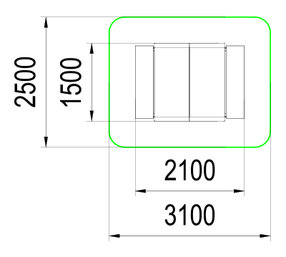 